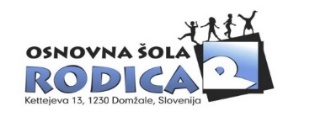 2. RAZRED 2017/2018Učbenik: (iz učbeniškega sklada, učenci ga dobijo v šoli in vrnejo konec leta)NA MAVRICO PO PRAVLJICO: učbenik/berilo za slovenščino – književnost v 2. razredu, Saksida, I., Medved Udovič, V. Grginič, M., založba IzolitDelovni zvezki:Pripomočki in ostala gradiva:Učenci naj porabijo ohranjene šolske potrebščine in zvezke iz 1. razreda, če imajo v njih še prostor. Prvi šolski dan pridejo s torbo in prinesejo vse šolske potrebščine podpisane, zvezke in delovne zvezke ovite.Milena Vidovič, ravnateljicaNASLOVAVTOR-JIZALOŽBACENA (eur)LILI IN BINE 2, komplet samostojnih delovnih zvezkov za 2. r. za: slovenščino (2 dela), matematiko (3 deli), spoznavanje okolja (1 del) in glasbeno umetnost (1 del)M. Kramarič, M, Kern, M. Pipan, N. Grošelj, M. Ribič, M. Rajšp, J. Žic, N. JuvanRokus Klett40,00Kupite samiSpodaj našteti pripomočki so skupni (ne kupujte jih, kupili jih bomo v šoli in razdelili stroške)zvezek A4 brez črtzvezek A4 veliki karo ()zvezek B5 s črtami ()mali zvezek za opismenjevanje z vmesno črto (priporočamo Pišem črke, črtovje z drevesom)kartonska mapa s poklopom2 svinčnika HBbarvice (12 kosov)flomastri (12 kosov)ravnilo s šablono ()šilčekradirkapuščicanalivnik (v decembru)lepilo v stikuškarjetempera barve (priporočamo Aero)2 ploščata čopiča: en širok, en ožjiplastelinvoščenkekolaž papirprazen risalni blok za shranjevanje slik, risb (trde platnice)zaščitna majica (stara večja majica, srajca) za likovno umetnostbeležka (2. B)zvezek A5 s črtami – za beležko (2. A in 2 .C)športna oprema (hlače in majica ali dres)vrečka iz blaga za športno opremocopati primerni tudi za šport – z nedrsečimi podplativrečka iz blaga za copaterisalni listiflomastri (debeli)barvni listi šeleshamerglinadas masa lepilo Mekol 